SPECIAL MEETINGJANUARY 3, 2024A Special Meeting (Organizational Meeting of 2024) of the Town Board of the Town of Hampton, County of Washington and the State of New York was held at the Town Hall, 2629 State Route 22A, Hampton, New York  the 3rd day of January 2024.PRESENT:    David K. O’Brien------------Supervisor                       Donald Sady------------------Councilman 	           Tamme Taran----------------Councilwoman 	           Michael Pietryka------------ Councilman 	           Andrea Kugler---------------Councilwoman - absent                       Rebecca Jones---------------Town Clerk 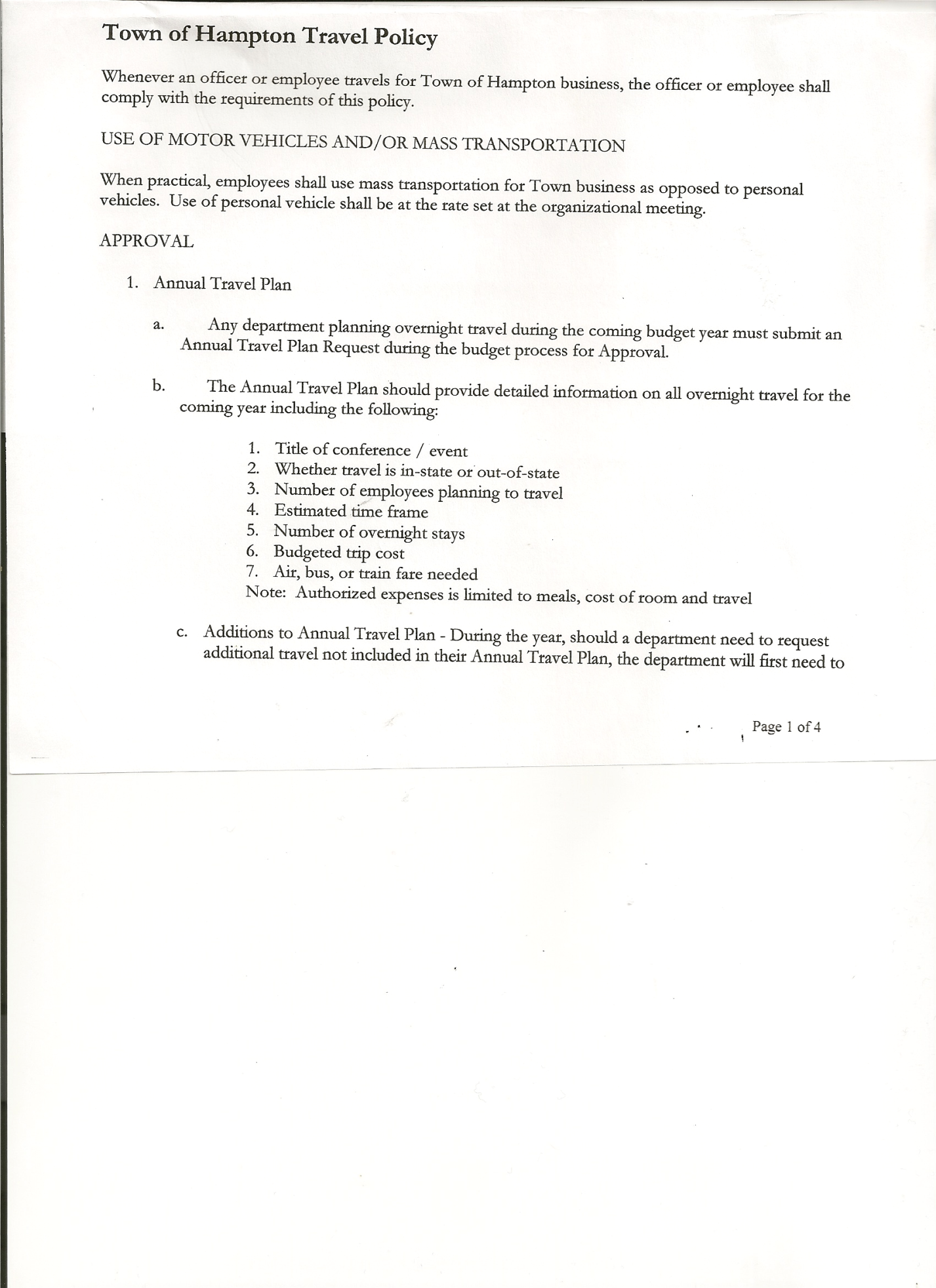 	           Camilla Shaw----------------Deputy Town Clerk  	           Tyler McClure---------------Highway Superintendent Planning Board Members:  Bonnie Hawley, Chair; and Matthew Pratt The Special Meeting was called to order by Supervisor O’Brien at 7:02pm, followed by the Pledge of Allegiance.  Location of Fire Exits were given.  Quorum of board members present. RESOLUTION NO. 1-2024APPOINTMENT OF TOWN OFFICIALSOn a motion of Councilman Sady, seconded by Councilwoman Taran, the following resolution was ADOPTED:        Ayes      4       O’Brien, Sady, Taran, Pietryka                                   Nays      0                                   Absent   1        KuglerRESOLVED, to appoint Town Officials as presented on attached sheet.RESOLUTION NO. 2-2024HAMPTON ORGANIZATIONAL CHARTER FOR 2024On a motion of Councilman Sady, seconded by Councilwoman Taran, the following resolution was ADOPTED:       		    Ayes     4       O’Brien, Sady, Taran, Pietryka                                                    Nays     0				    Absent  1       KuglerRESOLVED, that upon review the Hampton’s Organizational Charter for 2024 is adopted as proposed.OATH OF OFFICEThe Oath of Office was administered to the Elected Officials present:David O’Brien  – Town SupervisorTamme Taran – Town CouncilwomanMichael Pietryka – Town CouncilmanThe Oath of Office was also administered to the Appointed Officials present:David O’Brien-Local Compliance Officer; Point of Contact for NIMS and Association                           of Towns Voting DelegateTyler McClure – Highway SuperintendentTamme Taran-Health OfficerCamilla Shaw – Deputy Town ClerkMichael Pietryka – Deputy Town SupervisorTOWN BOARD MEETINGJANUARY 3, 2024      PAGE 2Bonnie Hawley – Chair of Planning BoardMatthew Pratt-Member of Planning Board & Ethics BoardJudge Sady administered the Oath of Office to Rebecca Jones as Registrar of Vital Statistics;   and Association of Towns Alternate Voting Delegate (Appointed) prior to the meeting.Town Clerk Jones will administer Oath of Office to other Appointed Officials by January 31st, 2024.RESOLUTION NO. 3-2024HAMPTON TOWN POLICIESOn a motion of Councilman Sady, seconded by Councilwoman Taran, the following resolution was ADOPTED:       		    Ayes     4       O’Brien, Sady, Taran, Pietryka                                                    Nays     0				    Absent  1       KuglerRESOLVED, that upon review the following Policies:Travel PolicyInvestment PolicyCell Phone PolicySexual Harassment PolicyWorkplace Violence PolicyCredit Card PolicyOn-line Banking PolicyEthics PolicyComputer Usage PolicyRecord Storage PolicyEmployee HandbookDrug/Alcohol Testing PolicyTown Hall UseRoad Side Tree PolicyCyber Security PolicyOf the Town of Hampton are approved.RESOLUTION NO. 4-2024PROCUREMENT POLICY 2024On a motion of Councilwoman Taran, seconded by Councilman Sady, the following resolution was ADOPTED:        		    Ayes     4       O’Brien, Sady, Taran, Pietryka                                                    Nays     0                                                     Absent  1       Kugler       RESOLVED, to accept the Procurement Policy for 2024 (copy is attached)RESOLUTION NO. 5-2024STANDARD WORKDAY and REPORTING RESOLUTIONOn a motion of Councilwoman Taran, seconded by Councilman Sady, the following resolution was ADOPTED:                         Ayes      4       O’Brien, Sady, Taran, Pietryka                                                      				    Nays      0                                                          Absent   1       KuglerRESOLVED, that the Standard Workday and Reporting Resolution for Elected and Appointed Officials (RS 2417-A) be approved.  (Copy is attached)TOWN BOARD MEETINGJANUARY 3, 2024      PAGE 3RESOLUTION NO. 6 -2024AUTHORIZE TO PRE-PAY ITEMS		     MOTION BY:         COUNCILMAN DONALD SADY		     SECONDED BY:    COUNCILWOMAN TAMME TARANTITLE:   RESOLUTION AUTHORIZING THE TOWN SUPERVISOR TO PAY BILLS                         IN ORDER TO AVOID PENALTIES AND INTERESTWHEREAS, the Town has determined that due to certain bills being due prior to the Town Board Audit of bills,AND WHEREAS, the Town Board is desirous of avoiding late fees, penalties and interest and maintain its good credit standing, NOW THEREFORE, BE IT RESOLVED:            That the Town Board of Hampton hereby authorizes the Supervisor to approve the payment of bills before audit if in the reasonable discretion of the Supervisor, it is necessary to do so to avoid any costs, penalties, interest or termination of service. The supervisor may pay claims for public utilities, postage, freight and express charges, gas and diesel before they are audited.  The term “public utilities” includes electric, gas, water, sewer and telephone services and the purchase of fuel oil.  All claims must be presented for audit at the next regular board meeting audit. The claimant and the town officer incurring or approving these claims are jointly and severally liable for any amount disallowed upon audit.BE IT FURTHER RESOLVED:That the Town Board is not required by law to pre- audit payments of fixed salaries, compensation of officers or employees, principal and interest indebtedness, or amounts coming due on certain contracts.     BE IT FURTHER RESOLVED that in the absence of the Supervisor, the Deputy Supervisor is authorized to review the bills and make the determination to authorize payment for the same reason.BE IT FURTHER RESOLVED that the Town Clerk is hereby authorized and directed to add the following policy to the policy manual/employee handbook for the Town of Hampton.DATED:  January 3, 2024      	Supervisor O’Brien		AYE					Councilman Sady		AYE					Councilwoman Taran		AYECouncilman Pietryka		AYECouncilwoman Kugler           ABSENTTOWN BOARD MEETINGJANUARY 3, 2024      PAGE 4Senior and Low-Income Disabled Exemption….Consensus of the Board to proceed with paperwork for the next meeting, which is to increase income levels to match the County.Town Attorney Fees increase….Supervisor O’Brien has sent an email requesting lower rates, waiting to hear a response.Discussion…..Highway Equipment replacement….Supervisor O’Brien, Councilman Sady and Highway Superintendent McClure to discuss options.Discussion…..Sharing road services with other towns…..Supervisor O’Brien, Councilman Pietryka and Highway Superintendent McClure to check into.Supervisor O’Brien has been appointed Vice Chairman of the County Board of Supervisors for 2024.RESOLUTION 7-2024MEETING ADJOURNEDOn a motion of Councilman Sady, seconded by Councilwoman Taran, the following resolution was ADOPTED:        		    Ayes     4       O’Brien, Sady, Taran, Pietryka                                                    Nays     0				    Absent  1       KuglerRESOLVED, that the meeting adjourned at 7:49pm.Respectfully submitted,Rebecca S. Jones, RMCTown Clerk